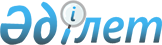 О внесении изменений и дополнений в решение районного маслихата от 21 февраля 2014 года № 26/4 "Об утверждении правил проведения раздельных сходов местного сообщества"
					
			Утративший силу
			
			
		
					Решение Шиелийского районного маслихата Кызылординской области от 02 декабря 2014 года № 35/2. Зарегистрировано Департаментом юстиции Кызылординской области 22 декабря 2014 года № 4821. Утратило силу решением Шиелийского районного маслихата Кызылординской области от 26 декабря 2023 года № 11/25
      Сноска. Утратило силу решением Шиелийского районного маслихата Кызылординской области от 26.12.2023 № 11/25 (вводится в действие по истечении десяти календарных дней после дня его первого официального опубликования).
      В соответствии с Законами Республики Казахстан от 23 января 2001 года "О местном государственном управлении и самоуправлении в Республике Казахстан" и "О нормативных правовых актах" Республики Казахстан от 24 марта 1998 год, Шиелийский районный маслихат РЕШИЛ:
      1. Внести в решение внеочередной ХХҮІ-сессии Шиелийского районного маслихата Кызылординской области от 21 февраля 2014 года № 26/4 "Об утверждении правил проведения раздельных сходов местного сообщества" (зарегистрировано в реестре государственной регистрации нормативных правовых актов за номером № 4627, опубликовано в "Өскен өңір" от 05 апреля 2014 года № 24) следующие изменения и дополнения:
      В правилах проведения раздельных сходов местного сообщество утвержденный данным решением:
      пункт 8 изложить в следующей новой редакции:
      "8. Кандидатуры представителей жителей села, улицы, многоквартирного жилого дома для участия в сходе местного сообщества выдвигаются участниками раздельного схода в соответствии с количественным составом, согласно приложению.
      Количество представителей жителей села, улицы, многоквартирного жилого дома для участия в сходе местного сообщества определяется на основе принципа равного представительства".
      Настоящую правилу дополнить приложением согласно приложению данного решения.
      2. Настоящее решение вводится в действие по истечении десяти календарных дней после дня его первого официального опубликования. Кандидатуры представителей жителей села, улицы, многоквартирного жилого дома для участия в сходе местного сообщества
					© 2012. РГП на ПХВ «Институт законодательства и правовой информации Республики Казахстан» Министерства юстиции Республики Казахстан
				
      Председатель сессиирайонного маслихата

К.Шаукебаев

      Секретарь районного маслихата

А.Оразбекулы
Приложения к решению
Шиелийского районного маслихата
от 02 декабря 2014 года № 35/2Приложение к правилам
проведения раздельных
сходов местного сообщество
п/н
Наименование поселка, сельского округа
Количество улиц
Количество участвующихся граждан из каждой улицы в сходе местного сообщества
Общее количество участвующихся граждан
1
поселок Шиели 
130
1
130
2
сельский округ Акмая 
9
2
18
3
сельский округ Алмалы 
13
2
26
4
сельский округ Актоган 
6
2
12
5
сельский округ Байгакум 
11
2
22
6
сельский округ Бестам 
7
2
14
7
сельский округ Гигант 
13
2
26
8
сельский округ Енбекши 
7
2
14
9
сельский округ Ортакшыл 
11
2
22
10
сельский округ Жуантобе 
12
2
24
11
сельский округ Жолек 
9
2
18
12
сельский округ Жиделиарык 
6
2
12
13
сельский округ Жанатурмыс 
5
2
10
14
сельский округ Ирколь 
10
2
20
15
сельский округ Кердели 
12
2
24
16
сельский округ Каргалы 
6
2
12
17
сельский округ Когалы 
6
1
6
18
сельский округ Майлытогай
6
2
12
19
сельский округ Сулутобе 
26
1
26
20
сельский округ Тартогай 
15
1
15
21
сельский округ Талаптан 
15
2
30
22
сельский округ Теликоль 
5
2
10
23
сельский округ Тонкерис 
18
2
36